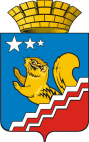 Свердловская областьГЛАВА ВОЛЧАНСКОГО ГОРОДСКОГО ОКРУГАпостановление_____________ года	      	                                                                  № ______г. ВолчанскО внесении изменений в Административный регламент исполнения Финансовым отделом администрации Волчанского городского округа муниципальной функции по контролю в финансово-бюджетной сфере, утвержденный постановлением главы Волчанского городского округа от 26.08.2015 года № 614Рассмотрев Заключение Управление Федерального Казначейства по Свердловской области по результатам анализа исполнения бюджетных полномочий Финансового отдела администрации Волчанского городского округа от 28.02.2018 года, в целях приведения нормативного правового акта в соответствие с действующим законодательством, ПОСТАНОВЛЯЮ:Внести в Административный регламент исполнения Финансовым отделом администрации Волчанского городского округа муниципальной функции по контролю в финансово-бюджетной сфере, утвержденный постановлением главы Волчанского городского округа от 26.08.2015 года № 614, следующее изменение: пункт 32 раздела 4 дополнить подпунктом 8 следующего содержания: «8) форма проверки (выездная, камеральная, встречная).».Разместить на официальном сайте администрации Волчанского городского округа в сети Интернет  http://volchansk-adm.ru. Контроль  за исполнением настоящего постановления возложить на начальника Финансового отдела администрации Волчанского городского округа  Т.В. Симонову.Глава городского округа 			                                    А.В. Вервейн